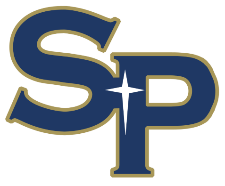 St. Paul’s Lutheran Church and School
April  2024April  2024April  2024April  2024April  2024SunMonTueWedThuFriSat1    Spring Break2  Spring Break3    Spring Break6:30am Men’s BibleStudy Breakfast4    Spring Break5    Spring Break6 7 8:30 am Sunday School & Bible Classes  9:30 am Worship Service Scrip Day2:00-4:00 pm Adult Basketball 8 9 4:00 pm PTL Meeting10 9:00 am Prepare Hospitality Meals11:00am Day School Chapel11 9:30am Thursday Morning                 Ladies Bible Study9:30 am Preschool Chapel5:00 pm 8th Grade Public School Confirmation6:00 pm 2nd Thursday Bible Study in the Bethany Room7:00 pm New MemberClass 2.012 9:30 am PreschoolChapel3:00pm LEGOClub7:00 pm -Middle School –(Grades 6-7:00pm  Euchre’13 7:00 amLock-In-8)14     8:30 am Sunday School & Bible Classes  9:30 am Worship Service with Communion 15 7:00 pm Board Meetings16 6:30 pm Board of Lay Ministry Meeting17 6:30am Men’sBible Study Breakfast11:00am Day School Chapel18 9:30 am Thursday Morning            Ladies’ Bible Study9:30 am Preschool Chapel5:00 pm 8th Grade Public School Confirmation7:00 pm New MemberClass 2.019    20 21    8:30 am Sunday School & Bible Classes  9:30 am Worship Service After Service: Voter’s Meeting2:00-4:00 pm Adult Basketball 22 7:00 pm LWML Program23 10:30 am Pastor at the Whitlock24     11:00am Day School/Pre-School Chapel25 9:30 am Thursday Ladies’ Bible Study5:00 pm 8th Grade Public School Confirmation7:00 pm New MemberClass 2.026 27 9:00 am – Noon CPR Class – Bethany RoomContact Jennifer Harman for details574-546-279028 8:30 am Sunday School & Bible Classes  9:30 am Worship Service with CommunionLending Library Book Cart – After Service 29 10:30 amParish Fellowship Meeting30    Altar Guild Attendant: Tammy Britt   Altar Guild Attendant: Tammy Britt   Altar Guild Attendant: Tammy Britt   Altar Guild Attendant: Tammy Britt